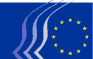 Európsky hospodársky a sociálny výborBrusel, 18. júna 2018Obsah:1.	sekcia pre hospodársku a menovú úniu, hospodársku a sociálnu súdržnosť	32.	sekcia pre jednotný trh, výrobu a spotrebu	53.	sekcia pre dopravu, energetiku, infraštruktúru a informačnú spoločnosť	84.	sekcia pre vonkajšie vzťahy	95.	sekcia pre poľnohospodárstvo, rozvoj vidieka a životné prostredie	116.	sekcia pre zamestnanosť, sociálne veci a občianstvo	18Na plenárnom zasadnutí uskutočnenom 23. mája 2018 boli prijaté tieto stanoviská:sekcia pre hospodársku a menovú úniu, hospodársku a sociálnu súdržnosťReforma DPH – II. balík opatreníSpravodajca:	Petru Sorin DANDEA (Pracovníci – RO)Ref.:	COM(2018) 20 final - 2018/0005(CNS)	COM(2018) 21 final - 2018/0006(CNS)	COM(2018) 783 final - 2017/0248(CNS)	COM(2018) 706 final - 2017/0349(CNS)	EESC-2017-05457-00-00-AC-TRAHlavné body:EHSV:víta návrhy Komisie a odporúča členským štátom, aby ich urýchlene prijali a začali vykonávať vzhľadom na to, že nadmerná roztrieštenosť systému DPH na vnútornom trhu spôsobuje neopodstatnené prekážky pre rozvoj malých podnikov;súhlasí s cieľom Komisie, aby opatrenia zahrnuté v tomto balíku boli prínosom pre konečného spotrebiteľa, a upozorňuje na to, že „negatívny zoznam“ výrobkov a služieb by nemal nevhodným spôsobom obmedzovať slobodnú voľbu členských štátov stanoviť znížené sadzby na určité výrobky všeobecného záujmu;by chcel upriamiť pozornosť členských štátov na dôležité aspekty systému DPH uplatňovaného na organizácie a združenia poskytujúce pomoc znevýhodneným osobám. Preto výbor navrhuje, aby inštitúcie EÚ a členské štáty oslobodili tieto organizácie od DPH;súhlasí s návrhom Komisie, aby sa členským štátom povolilo uplatňovať dve znížené sadzby vo výške minimálne 5 %, ako aj ďalšiu zníženú sadzbu nižšiu než 5 %, a domnieva sa, že tieto sadzby by sa mali uplatňovať na určité druhy výrobkov a služieb, ako to robia niektoré členské štáty; odporúča členským štátom, aby zachovali súčasné zníženia uplatňované na niektoré druhy výrobkov alebo služieb všeobecného záujmu;vyzýva členské štáty, aby zabezpečili potrebné ľudské, finančné a logistické zdroje pre inštitúcie zodpovedné za boj proti podvodom s DPH s cieľom zaručiť riadne vykonávanie ustanovení tohto nariadenia, ako to navrhla Komisia;domnieva sa, že ambiciózne ciele, ktoré stanovila Komisia v tomto balíku právnych predpisov, bude možné dosiahnuť iba vtedy, ak budú členské štáty vyvíjať potrebné úsilie a v primeranej lehote prijmú konečný systém DPH.Kontakt: 	Jüri Soosaar	(Tel.: 00 32 2 546 96 28 – email: juri.soosaar@eesc.europa.eu)sekcia pre jednotný trh, výrobu a spotrebuPodniky sociálneho hospodárstva/migrantiSpravodajca:	Giuseppe GUERINI (Rozmanitosť Európy – IT)Ref.:	EESC-2017-04769-00-00-AC-TRA	stanovisko z vlastnej iniciatívyHlavné body:EHSV:sa domnieva, že podniky sociálneho hospodárstva majú kľúčovú úlohu, keďže pôsobia v oblastiach týkajúcich sa štyroch kľúčových aspektov integračného procesu migrantov: zdravie a asistencia, ubytovanie, odborná príprava a vzdelávanie, ako aj práca a aktívne začleňovanie migrantov do prijímajúcej spoločnosti;sa domnieva, že podniky sociálneho hospodárstva môžu okrem vytvárania nových pracovných miest uľahčovať a podporovať aj podnikanie migrantov a utečencov a ich prístup k hospodárskej činnosti;vyzýva európske inštitúcie, aby uprednostňovali politiky zamerané na podniky sociálneho hospodárstva, ako sa pripomína aj v príspevku k pracovnému programu Európskej komisie na rok 2018.Kontakt:	Marie-Laurence Drillon	(Tel.: 00 32 2 546 83 20 – e-mail: marie-laurence.drillon@eesc.europa.eu)Balík návrhov o výrobkochSpravodajca:	Jorge PEGADO LIZ (Rozmanitosť Európy – PT)Ref.:	COM(2017) 787 final	COM(2017) 795 final – 2017/353 (COD)	COM(2017) 796 final – 2017/354 (COD)	EESC-2018-00201-00-00-AC-TRAHlavné body:EHSV:oceňuje Komisiu za zložitú prácu, ktorú vykonala v súvislosti s týmto balíkom, no domnieva sa, že v súčasnom návrhu by sa malo zakotviť pravidlo, ktorým by sa posilnila povinnosť členských štátov vykonávať dohľad nad trhom, a to konkrétne povinnosť predkladať Komisii (štvrťročné) správy o opatreniach a kontrolách;opätovne zdôrazňuje, že všeobecné zásady týkajúce sa dohľadu nad trhom by mali zahŕňať zásadu predbežnej opatrnosti ako základný prvok rozhodovania vo všetkých prípadoch;domnieva sa, že je prvoradé, aby sa nielen stanovila povinnosť Európskej komisie predkladať pravidelné správy o systéme RAPEX, ale tiež zaistilo, že spotrebitelia a podniky, ako aj ich zastupiteľské organizácie, budú mať prístup k väčšiemu množstvu informácií než k tým, ktoré sa zverejňujú;zdôrazňuje, že je potrebné posilniť spoločnú európsku colnú stratégiu, ktorou sa zaručí optimalizácia materiálnych a ľudských zdrojov na vypracovanie opatrení stanovených v tomto návrhu, a v tomto zmysle odporúča posilniť dohody o vzájomnej pomoci so všetkými obchodnými partnermi;nazdáva sa, že v predkladanom návrhu by sa mala zohľadniť otázka dohľadu nad trhom v oblasti predaja prostredníctvom internetových platforiem, ako aj otázka posudzovania nových rizík vyplývajúcich pre spotrebiteľov, ktorí používajú zariadenia s pripojením na internet (Internet-connected devices).Kontakt:	Jana Valant	(Tel.: 00 32 2 546 89 24 – e-mail: jana.valant@eesc.europa.eu)Hodnotenie zdravotníckych technológiíSpravodajca:	Dimitris DIMITRIADIS (Zamestnávatelia – EL)Ref.:	COM(2018) 051 final – 2018/0018 (COD)		EESC-2018-00626-00-00-AC-TRAHlavné body:EHSV:súhlasí s tým, že spolupráca v rámci celej EÚ v oblasti hodnotenia zdravotníckych technológií (HTA) na udržateľnom základe je zameraná na to, aby členské štáty Únie mohli mať prospech zo zlepšenia účinnosti tohto postupu a aby sa dosiahla čo najväčšia pridaná hodnota;sa domnieva, že návrh by mal byť prínosom pre malé a stredné podniky (MSP), ako aj pre sociálne podniky, ktoré pôsobia v tomto odvetví, pretože sa ním zníži ich súčasné administratívne zaťaženie a náklady na dodržiavanie predpisov vyplývajúce z nevyhnutnosti predkladať viacero dokumentácií v záujme splnenia rôznych vnútroštátnych požiadaviek v oblasti HTA;navrhuje, aby nariadenie odkazovalo na preventívne opatrenia, napríklad pomáhať nemocniciam, pokiaľ ide o kontrolu, prevenciu, obmedzenie a napokon likvidáciu nozokomiálnych infekcií, a navrhuje, aby sa jeho rozsah pôsobnosti rozšíril alebo doplnil o ustanovenia v tomto zmysle.Kontakt:	Jana Valant	(Tel.: 00 32 2 546 89 24 – e-mail: jana.valant@eesc.europa.eu)sekcia pre dopravu, energetiku, infraštruktúru a informačnú spoločnosťVysokovýkonná výpočtová technikaSpravodajca:	Ulrich SAMM (Zamestnávatelia – DE)Pomocný spravodajca:	Antonio LONGO (Rozmanitosť Európy – IT)Ref.:	COM(2018) 8 final - 2018/0003(NLE)	EESC-2018-00354-00-00-AC-TRAHlavné body:EHSV:EHSV podporuje túto iniciatívu zriadiť spoločný podnik EuroHPC ako konkrétny krok v súlade s európskou stratégiou v oblasti cloud computingu a zároveň ako súčasť celoeurópskej stratégie, ktorá zahŕňa kybernetickú bezpečnosť, digitálny jednotný trh, európsku gigabitovú spoločnosť, otvorenú vedu a pod. Táto iniciatíva je jasným prínosom pre EÚ, keďže obsahuje kľúčovú podpornú technológiu, ktorá pomôže vyriešiť najzávažnejšie otázky našej modernej spoločnosti a v konečnom dôsledku prinesie prospech, pokiaľ ide o náš blahobyt, konkurencieschopnosť a zamestnanosť;považuje počiatočnú investíciu vo výške 1 miliardy EUR na nadobudnutie a prevádzkovanie špičkových superpočítačov za významnú, avšak nie príliš ambicióznu, ak ju porovnáme s konkurentmi, teda s USA a Čínou. EHSV je však presvedčený, že bude potrebný podstatný nárast investícií (v členských štátoch) spojený so silným európskym programom pre výskum a inovácie, ak sa má udržať špičková úroveň v oblasti HPC aplikácií. A ako budú tieto preteky pokračovať, bude určite potrebné podobné úsilie aj v nasledujúcom VFR, zodpovedajúce krokom globálnych konkurentov;podporuje priemyselný prístup, pokiaľ ide o vývoj ďalšej generácie mikročipov s nízkou spotrebou energie v EÚ. To by znížilo závislosť EÚ od dovozu a zabezpečilo prístup k najlepším HPC technológiám. EHSV upozorňuje, že vývoj takýchto mikročipov má vplyv aj na výpočtovú techniku malého rozsahu, pretože špičkové integrované obvody sa dajú prispôsobiť (zjednodušiť) pre aplikácie na bežnom trhu (PC, smartfóny, automobilový priemysel).Kontakt:	Maja Radman	(Tel.: 00 32 2 546 9051 – e-mail: Maja.Radman@eesc.europa.eu)sekcia pre vonkajšie vzťahyPríprava dohody o pridružení medzi EÚ a MercosuromSpravodajca:	Josep PUXEU ROCAMORA (Zamestnávatelia – ES)Pomocný spravodajca:	Mário SOARES (Rozmanitosť Európy – PT)Ref.:	(EESC-2018-01010-00-00-AC-TRA)
	Stanovisko z vlastnej iniciatívyHlavné body:EHSV sa domnieva, že dohoda tohto typu bude možná len vtedy, ak bude vyvážená, ak prospeje obidvom stranám zo strednodobého aj dlhodobého hľadiska a ak neobetuje žiadne konkrétne odvetvie (ako je poľnohospodárstvo alebo priemysel), región či krajinu. Dohoda o pridružení nemôže v nijakom prípade vychádzať zo zlých rokovaní.So zreteľom na všetky aspekty spolupráce a politického dialógu (dva z troch základných pilierov dohody o pridružení) EHSV vyzýva rokujúce strany, aby preukázali maximálnu politickú vôľu, ktorá je nevyhnutná na uzatvorenie dohody, a aby vynaložili maximálne úsilie na odstránenie rozdielov, ktoré v súčasnosti ovplyvňujú obchodné záležitosti, pričom treba uznať citlivé stránky niektorých z odvetví zahrnutých do rokovaní a na tento účel využiť uznanie rozdielov, monitorovanie schválených bodov, sprievodných a vyrovnávacích opatrení, stanovenie výnimiek, plánov rozvoja, ktoré by podporovali najviac zasiahnuté odvetvia, podporu investícií, inovačných politík a vyrovnávacích doložiek, prechodných doložiek a doložiek o budúcom vývoji. Takisto by bolo potrebné zahrnúť do sprievodných opatrení okrem iného všetky politiky EÚ.Podľa EHSV by dôkladná digitálna transformácia prebiehajúca na obidvoch stranách Atlantiku mohla väčšmi podnietiť využitie potenciálu podpísania dohody o pridružení medzi EÚ a Mercosurom. Jedným z odvetví, na ktoré by to mohlo mať pozitívny vplyv, sú – v súčasnosti veľmi slabé – globálne hodnotové reťazce medzi EÚ a Mercosurom. Dohoda o pridružení by sa týkala aj všetkých záležitostí súvisiacich s výstavbou infraštruktúry, najmä prepojení, rozvoja udržateľnej energie a predovšetkým telekomunikačného sektora.EHSV vyzýva rokujúce strany, a najmä EÚ, aby zvážili vysoké politické a ekonomické náklady a stratenú príležitosť, ktoré by boli následkom neuzatvorenia dohody alebo uzatvorenia dohody, ktorá by nebola vyvážená pre obe strany. Pri výpočte nákladov v prípade nedosiahnutia dohody by sa rozhodne nemali zohľadniť iba krajiny združenia Mercosur, ale celej Latinskej Ameriky a najmä krajín Tichomorskej aliancie, ktoré sa stali stredobodom pozornosti Európy v procese regionálnej integrácie Latinskej Ameriky.Podľa EHSV má zásadný význam to, aby bola dohoda o pridružení ambiciózna a týkala sa všetkých aspektov vzťahov medzi EÚ a združením Mercosur. Mali by sa vziať do úvahy nedávne dohody o voľnom obchode, ktoré boli podpísané s Kanadou a Japonskom. Preto je dôležité zaoberať sa skutočnými prekážkami, ktorým podniky čelia, prostredníctvom zosúladenia právnych predpisov a ich vplyvu na neobchodné prekážky.V dohode o pridružení by sa mal zohľadňovať sociálny, pracovný a environmentálny rozmer. Tento rozmer by mal zaručiť, že hospodárske vzťahy budú v súlade so sociálnymi a environmentálnymi cieľmi tejto dohody, a to bez toho, aby boli dotknuté pravidlá a záruky pre trvalo udržateľný rozvoj. Okrem toho treba zdôrazniť aj význam potravinovej bezpečnosti.EHSV sa domnieva, že dohoda o pridružení by mala slúžiť ako aktívny nástroj na presadzovanie sociálneho dialógu a dodržiavanie základných dohovorov MOP, najmä tých, ktoré sa týkajú dôstojnej práce a ktoré sú zahrnuté do Deklarácie o základných zásadách a právach pri práci z roku 1998. EHSV v tejto súvislosti žiada o zahrnutie dôraznejšej sociálno-pracovnej kapitoly, ktorá by riešila problémy vo svete práce a podporovala dialóg medzi zamestnávateľmi a zamestnancami, čo by mohlo byť stimulom pre väčšiu sociálnu súdržnosť.EHSV rovnako žiada aj o vytvorenie zmiešaného monitorovacieho výboru pre občiansku spoločnosť, ktorý by pozostával z EHSV a Hospodárskeho a sociálneho poradného fóra združenia Mercosur. Tento výbor bude:mať poradnú funkciu,mať vyvážené členstvo, ktoré zabezpečuje rovnaké zastúpenie všetkých troch záujmových sektorov zastúpených v obidvoch inštitúciách,mať možnosť vyjadriť sa ku všetkým oblastiam, na ktoré sa vzťahuje dohoda o pridružení (vrátane kapitoly týkajúcej sa obchodu a udržateľného rozvoja),mať právo viesť dialóg s ostatnými spoločnými orgánmi schválenej dohody o pridružení,konzultovať s týmito orgánmi a mal by byť schopný konať z vlastnej iniciatívy, vypracovať vlastný rokovací poriadok a získať primerané finančné prostriedky od príslušných politických orgánov, ktoré mu umožnia vykonávať jeho povinnosti.EHSV považuje za zbytočné a neefektívne, aby občianska spoločnosť bola zastúpená duplicitne, raz v rámci všeobecnej oblasti pôsobnosti dohody o pridružení a druhýkrát v rámci kapitoly o obchode a udržateľnom rozvoji. V tejto súvislosti EHSV predpokladá, že dohoda o pridružení je celkovým nástrojom ovplyvňujúcim krajiny oboch strán. EHSV naliehavo žiada, aby sa rokujúce strany poučili zo skúseností z iných dohôd o pridružení, pri ktorých sa vytvorili domáce poradné skupiny občianskej spoločnosti pre každú zo strán bez toho, aby sa v dohodách uznala možnosť viesť rokovania. Už teraz očividné obmedzenia tohto modelu dokazujú, že nemá zmysel, aby každá krajina Mercosuru mala domácu poradnú skupinu nepriamo zastupujúcu občiansku spoločnosť v rámci dohody o pridružení. Platí to ešte o to viac, že obe strany majú nezávislé, vyvážené a reprezentatívne konzultačné inštitúcie, ktoré v rámci dohody o pridružení môžu plniť svoj mandát.Kontakt:	Lucia Mendez Del Rio Cabra	(Tel.: 00 32 2 546 9345 – e-mail: Lucia.MendezDelRioCabra@eesc.europa.eu)sekcia pre poľnohospodárstvo, rozvoj vidieka a životné prostrediePomedzie legislatívy o chemikáliách, výrobkoch a odpadeSpravodajca:	Brian CURTIS (Pracovníci – UK)Ref.:	COM(2018) 32 final	EESC-2018-00491-00-00-AC-TRAHlavné body:Výbor víta prístup Komisie k systematickému skúmaniu všetkých relevantných možností, ktoré by mohli pomôcť s vyriešením série problémov zistených na pomedzí legislatívy o chemikáliách, výrobkoch a odpade.Chváli aktívny prístup s dlhodobou perspektívou, aký Komisia zaujala. Proces prechodu bude v každom prípade trvať dlhší čas, ale neustálym nabádaním ho bude potrebné posúvať stále vpred a bude sa v ňom musieť zohľadniť aktuálny vývoj v oblasti zisťovania a spracúvania údajov.Bez komplexného konania je ohrozená aj bezpečnosť a ochrana zdravia pracovníkov pri práci v zariadeniach na recykláciu, najmä pokiaľ ide o problém látok, ktoré sú dedičstvom z minulosti. Preto má zásadný význam komplexné informovanie odborových združení.Prioritou by malo byť plné uplatňovanie nariadenia REACH a ďalších právnych predpisov o chemických látkach, ktoré sú už prijaté. Existujúce právne predpisy, ktoré bránia prvotnému vstupu nebezpečných chemických látok do materiálového cyklu sa stále plne nevyužívajú, najmä pokiaľ ide o vstup produktov z tretích krajín do EÚ.Výbor vidí možnosť ďalších investícií recyklačných podnikov do prispôsobených triediacich zariadení a prihovára sa za tieto investície a za zváženie hospodárskych a technických podporných opatrení v tejto oblasti.Výbor dôrazne zastáva názor, že lepšie informácie o prítomnosti, umiestnení a koncentrácii nebezpečných chemických látok vo výrobkoch a materiáloch získaných z odpadu môžu zmierniť problémy, s ktorými sa stretávajú prevádzkovatelia pôsobiaci v reťazci zhodnocovania odpadu.Kontakt:	Conrad Ganslandt	(Tel.: 00 32 2 546 82 75 – e-mail: Conrad.Ganslandt@eesc.europa.eu)Stratégia pre plasty v obehovom hospodárstve (vrátane spracovania odpadu z lodí)Spravodajca:	Antonello Pezzini (Zamestnávatelia – IT)Ref.:	COM(2018) 28 final	COM(2018) 33 final – 2018-12-COD	EESC-2018-00536-00-00-AC-TRAHlavné body:EHSV, ktorý už od začiatku podporoval politiku Komisie v oblasti obehového hospodárstva, sa domnieva, že tento cieľ sa musí realizovať v úzkej spolupráci so sociálnymi partnermi a organizáciami občianskej spoločnosti prostredníctvom vypracúvania prognóz a so zapojením akademickej obce a rôznych vzdelávacích centier.Podľa EHSV je potrebné najmä v odvetví obalov, ktoré má dnes nesmierny rozsah, vypracovať z hospodárskych a hygienických dôvodov stratégiu zameranú na opätovné využívanie, a to so zapojením podnikov, ktoré majú skúsenosti s recyklačnými procesmi. Ide o to, aby sa zharmonizovali a technicky naprojektovali kompetencie, ktoré predchádzajú procesu a nasledujú po ňom. Národné normalizačné orgány by mali, najmä v úzkej spolupráci s európskymi a medzinárodnými orgánmi, zintenzívniť procesy rozoznávania druhotných surovín prostredníctvom ich označenia, aby sa tak vďaka európskej normalizácii zvýšila bezpečnosť z hľadiska spotrebiteľov, pokiaľ ide o nové výrobky.Dôležitú úlohu musia podľa EHSV zohrávať výskum a inovácie, osobitne spoločné technologické iniciatívy – inštitucionálne verejno-súkromné partnerstvá v rámci programu Horizont 2020, zamerané na rozvoj bioproduktov a ďalšie iniciatívy zamerané na obehovosť a udržateľnosť v nadchádzajúcom 9. RP.Prioritou by mal byť proces zavádzania digitálneho označovania rôznych druhov plastov, ktoré umožní identifikáciu, triedenie a prípadnú likvidáciu podľa spoločnej metodiky. Tieto druhotné suroviny musia byť predovšetkým zbavené akýchkoľvek prípadných toxických látok, ktoré sa nachádzajú v týchto surovinách, ktoré nie sú určené na potravinárske použitie alebo na výrobu hračiek pre deti. EHSV najmä konštatuje, že je potrebné obmedziť znečistenie mikroplastmi, ktorá je jednou z hlavných hrozieb pre životné prostredie a zdravie osôb, a to prostredníctvom chemických analýz podľa nariadenia REACH.EHSV dôrazne podporuje návrhy EK zamerané na vytvorenie štruktúr na zber odpadkov v prístavoch, ako aj povinnosti rešpektovať postupy pre vykladanie, resp. vypúšťanie odpadu, ktoré sa vzťahujú na námorné plavidlá. Podobná politika by sa mala uplatňovať aj na rieky, keďže riekami prúdi do mora značný objem odpadkov. Združenia rybárov a sociálni partneri by mali byť podľa názoru EHSV, či už z kultúrneho hľadiska alebo prostredníctvom národného alebo európskeho financovania, zapojení do čistenia vôd od rezíduí polymérov, pričom by sa mala podporiť aj osvetová činnosť týkajúca sa znečistenia riečnych tokov a morí. A nielen to, s vhodným zaškolením by sa mohli zapojiť do počiatočnej fázy recyklácie v rámci reťazca zriadeného v prístavoch alebo pozdĺž riek, a to najmä počas prirodzených období pokoja rybolovu.Kontakt:	Monica Guarinoni	(Tel.: 00 32 2 546 81 27 – e-mail: Monica.Guarinoni@eesc.europa.eu)Budúcnosť potravinárstva a poľnohospodárstvaSpravodajca:	Jarmila DUBRAVSKÁ (Zamestnávatelia – SK)Pomocný spravodajca:	John BRYAN (Rozmanitosť Európy – IE)Ref.:	COM(2017) 713 final	EESC-2018-00162-00-00-AC-TRAHlavné body:Budúca SPP musí plniť pôvodné ciele stanovené v Rímskej zmluve, ako aj nové ciele týkajúce sa životného prostredia, zmeny klímy a biodiverzity, a zároveň musí zabezpečiť, že európsky model poľnohospodárstva zostane zachovaný, bude konkurencieschopný a životaschopný a bude zodpovedať potrebám občanov EÚ. Nová SPP musí tiež prijať a plniť ciele stanovené v rámci cieľov trvalo udržateľného rozvoja OSN a 21. konferencie zmluvných strán (COP 21).EHSV víta smerovanie reforiem a nové návrhy v oblasti subsidiarity a nového modelu vykonávania a zdôrazňuje, že ich vykonávanie treba zabezpečiť tak, aby bola chránená spoločná politika a jednotný trh a aby boli v súlade so záväzkami v oblasti zjednodušenia. EHSV sa však domnieva, že oznámenie malo byť konkrétnejšie. Výbor dúfal, že Komisia v budúcich legislatívnych návrhoch zohľadní názor občianskej spoločnosti uvedený v tomto stanovisku. Lehota na vypracovanie stanoviska EHSV a legislatívnych návrhov Komisie bola príliš krátka.EHSV podporuje dvojpilierový model SPP, pričom prvý pilier poskytuje priame platby, ktoré by sa mali presmerovať a ktoré musia zabezpečiť spravodlivý príjem pre poľnohospodárov a stimul na poskytovanie verejných statkov, ako aj na podporu trhu, a druhý pilier podporuje vidiecke oblasti a boj proti vyľudňovaniu v súlade s deklaráciou Cork 2.0. EHSV odmieta spolufinancovanie prvého piliera. Žiada, aby sa pre všetky členské štáty stanovila rozumná úroveň spolufinancovania druhého piliera. EHSV je jasné, že priame platby by sa mali vyplácať iba aktívnym poľnohospodárom na základe objektívnych kritérií týkajúcich sa poľnohospodárskej činnosti a poskytovania verejných statkov.EHSV podporuje silnú SPP s dostatočným financovaním a zvýšenie v rozpočte EÚ o 1,3 % hrubého národného dôchodku (HND) v súlade s rastom ekonomiky EÚ. Treba zabezpečiť dostatočné financovanie SPP s cieľom riešiť problémy vyplývajúce z nízkych príjmov poľnohospodárov a pracovníkov poľnohospodárskych podnikov, inflácie a všetkých výpadkov spôsobených brexitom, ako aj ďalších požiadaviek v oblasti životného prostredia a zmeny klímy, a riešiť otázku potrebnej aproximácie priamych platieb medzi členskými štátmi so zreteľom na rozdielne podmienky.EHSV sa domnieva, že SPP musí podporiť malých, či veľkých, mladých aj starších, nových aj už existujúcich, samostatne hospodáriacich poľnohospodárov a ich zamestnancov, ženy aj mužov takým spôsobom, aby boli vytvorené podmienky pre život na vidieku pre aktívnych poľnohospodárov zapojených do poľnohospodárskej výrobnej činnosti, dodávajúcich verejné statky, starajúcich sa o životné prostredie a prispievajúcich k zamestnanosti.Kontakt:	Maarit Laurila	(Tel.: 00 32 2 546 97 39 – e-mail: Maarit.Laurila@eesc.europa.eu)	Arturo Iniguez	(Tel.: 00 32 2 546 87 68 – e-mail: Arturo.Iniguez@eesc.europa.eu)Opatrenia na zlepšenie environmentálneho súladu a správy životného prostrediaSpravodajca:	Arnaud SCHWARTZ (Rozmanitosť Európy – FR)Ref.:	COM(2018) 10 final	EESC-2018-00505-00-00-AC-TRAHlavné body:EHSV oceňuje oznámenie Komisie, má však k nemu určité výhrady. Domnieva sa totiž, že vzhľadom na súčasnú mieru poškodenia životného prostredia akčný plán na posilnenie dodržiavania environmentálnej legislatívy EÚ a zlepšenie správy v oblasti životného prostredia predstavený Európskou komisiou vykazuje vážny nedostatok ambícií a prostriedkov.EHSV je ešte obozretnejší, keďže rovnako ako Komisia vidí, že nedostatočné dodržiavanie mechanizmov zabezpečujúcich uplatňovanie právnych predpisov a vykonávanie environmentálnej správy je poľutovaniahodným činiteľom, ktorý podnecuje nekalú konkurenciu a spôsobuje hospodárske straty.EHSV rovnako ako Komisia poukazuje na to, že súčasné nedostatky oslabujú dôveru občanov v účinnosť právnych predpisov EÚ, a žiada členské štáty a Komisiu zmobilizovať viac finančných prostriedkov na prijatie ďalších pracovníkov, aby bolo možné sledovať, ako prebieha správa životného prostredia a uplatňovanie environmentálnych právnych predpisov.Ako sa uvádza v oznámení Právo EÚ: lepšie výsledky pomocou lepšieho uplatňovania práva, „porušovanie práva EÚ nie je rutinná záležitosť“ a nemalo by sa brať na ľahkú váhu. EHSV sa domnieva, že nesúlad s právnymi predpismi EÚ sa musí riešiť na dosť vysokej úrovni a včas, čo skúmané oznámenie nezabezpečuje.V oznámení sa zameriava pozornosť iba na zvyšovanie kapacít a podporu na úrovni členských štátov. Žiadne z opatrení nesúvisí s monitorovaním ani presadzovaním na úrovni EÚ, ktoré by zabezpečovala Komisia ako „ochrankyňa zmluvy“. Akčný plán sa nezaoberá takými dôvodmi porušovania pravidiel, ako je oportunizmus a chýbajúca politická vôľa, ktoré nesúvisia ani s nejasnosťami, ani s nedostatkom kapacít. Podporovať členské štáty je síce nevyhnutné, ale nezáväzné opatrenia tohto akčného plánu nemôžu byť jedinou stratégiou na zlepšenie dodržiavania environmentálnej legislatívy.Kontakt:	Conrad Ganslandt	(Tel.: 00 32 2 546 82 75 – e-mail: Conrad.Ganslandt@eesc.europa.eu )Ustanovenia týkajúce sa rybolovu v oblasti dohody GFCM (Všeobecná rybárska komisia pre Stredozemné moreRef.:	Stanovisko kategórie C	COM(2018) 143 final - 2018/0069(COD)	EESC-2018-02319-00-00-AC-TRAKeďže výbor usúdil, že návrh Komisie je uspokojivý a nie sú k nemu potrebné žiadne pripomienky, rozhodol sa zaujať k predkladanému textu kladné stanovisko.Kontakt:	Arturo Iniguez	(Tel.: 00 32 2 546 87 68 – e-mail: Arturo.Iniguez@eesc.europa.eu)sekcia pre zamestnanosť, sociálne veci a občianstvoTransparentné a predvídateľné pracovné podmienkySpravodajca:	Christian BÄUMLER (Pracovníci – DE)Pomocná spravodajkyňa:	Vladimíra DRBALOVÁ (Zamestnávatelia – CZ)Ref.:	EESC-2018-00300-00-00-AC-TRA	COM(2017) 797 final – 2017/0355 (COD)Hlavné body:EHSV podporuje úsilie Komisie dosiahnuť väčšiu transparentnosť a predvídateľnosť v oblasti pracovných podmienok pre všetkých pracovníkov, osobitne pre pracovníkov vykonávajúcich atypické formy zamestnania, ako konkrétny krok smerom k realizácii Európskeho piliera sociálnych práv.Sociálni partneri zohrávajú osobitnú úlohu pri regulácii transparentných a predvídateľných pracovných podmienok prostredníctvom sociálneho dialógu a kolektívneho vyjednávania, pričom sa rešpektuje rozmanitosť medzi členskými štátmi a postupmi jednotlivých štátov. Niektoré členské štáty reagujú na výzvy spojené s atypickými formami zamestnania prostredníctvom kolektívnych dohôd, sociálneho dialógu alebo legislatívy.EHSV uznáva osobitnú situáciu fyzických osôb, ktoré konajú ako zamestnávatelia, a situáciu malých a stredných podnikov a odporúča, aby sa takýmto subjektom poskytla náležitá pomoc.Členské štáty musia byť v rámci sociálneho dialógu schopné určiť, kto spadá do kategórie „pracovník“, ale musí sa to interpretovať so zreteľom na účel tejto smernice. Odporúča ďalšie spresnenie tohto kritéria v záujme toho, aby aj pracovníci platforiem mohli využívať ochranu, ktorú poskytuje smernica. Avšak riadne samostatne zárobkovo činné a nezávislé osoby, ktoré využívajú platformy, by mali byť vylúčené z rozsahu pôsobnosti smernice. Pokiaľ ide o vymedzenie zamestnávateľa, osobný rozsah pôsobnosti smernice by sa mal takisto objasniť.EHSV sa domnieva, že práca na vyžiadanie nemôže byť zachovaná ako forma zamestnania bez príslušného referenčného obdobia a lehoty na informovanie vopred. V pracovných zmluvách pre prácu na vyžiadanie by sa mal zaručiť určitý počet hodín alebo zodpovedajúca finančná odmena.Výbor podporuje ustanovenia týkajúce sa minimálnych požiadaviek v spojitosti s pracovnými podmienkami, a to najmä pokiaľ ide dĺžku trvania skúšobnej doby, obmedzenia v oblasti zákazu súbežného zamestnávania, minimálnu predvídateľnosť práce, prechod na inú formu zamestnania, ak je k dispozícii, a ustanovenie o bezplatnej odbornej príprave, ak sa vyžaduje z dôvodu, aby pracovník mohol vykonávať svoju prácu. EHSV však odporúča objasniť niektoré aspekty, pričom odporúča, aby zodpovednosť mali orgány na vnútroštátnej úrovni v súlade s vnútroštátnymi predpismi a postupmi v rámci sociálneho dialógu.EHSV sa domnieva, že v záujme účinného uplatňovania smernice je správne, ak sú pracovníci chránení pred prepustením. V prípade, že sú sankcie opodstatnené, mali by zodpovedať úrovni škody, ktorú utrpel pracovník. EHSV víta ustanovenie článku 14 ods. 1, ktoré zamestnávateľom poskytuje lehotu 15 dní na doplnenie chýbajúcich informácií.V návrhu sú stanovené minimálne normy pre konvergenciu a je dôležité, aby sa pracovníci, ktorí v súčasnosti požívajú vyššiu úroveň ochrany hmotných práv, nemuseli v súvislosti s uplatňovaním smernice obávať jej zníženia.Kontakt:	June Bedaton	(Tel.: 00 32 2 546 81 34 – e-mail: june.bedaton@eesc.europa.eu)Interoperabilita medzi informačnými systémami EÚ – hranice, víza, policajná a justičná spolupráca, azyl a migrácia [neoficiálny preklad]Spravodajkyňa:	Laure BATUT (Pracovníci – FR)Ref.:	EESC-2018-00446-00-00-AC-TRA	COM(2017) 793 final – 2017/0351 (COD)	COM(2017) 794 final – 2017/0352 (COD)Hlavné body:EHSV:považuje návrh Európskej komisie zameraný na zlepšenie interoperability informačných systémov EÚ v oblasti hraníc a víz, ako aj v oblasti policajnej a justičnej spolupráce, azylu a migrácie za užitočný a pozitívny;sa domnieva, že takáto interoperabilita musí byť strategickým cieľom EÚ, aby aj naďalej ostala otvoreným priestorom, v ktorom sú zaručené základné práva a mobilita. EÚ a členské štáty sú povinné chrániť život a bezpečnosť všetkých ľudí;sa nazdáva, že opatrenia zamerané na interoperabilitu budú o to lepšie chápané, ak zaistia rovnováhu medzi slobodou a bezpečnosťou pri dodržaní oddelenia právomocí, zaručia dotknutým osobám ich základné práva, opätovne potvrdia požiadavku na začlenenie zásad ochrany údajov už v štádiu návrhu a nebudú vytvárať nové prekážky pre bežnú osobnú a nákladnú dopravu;žiada postupy a záruky, pokiaľ ide o používanie údajov na účely presadzovania práva, ktoré zabezpečia, aby sa v tejto veci uplatňovalo všeobecné nariadenie o ochrane údajov;žiada od zodpovedných orgánov, aby rozhodovacím orgánom a Komisii každý rok predkladali správy týkajúce sa bezpečnosti prvkov interoperability a zároveň aby každé dva roky predkladali správy o vplyve opatrení na základné práva;požaduje dôkladné programy odbornej prípravy pre príslušné orgány a pracovníkov agentúry eu-LISA a prísnu kontrolu kompetencií pracovníkov a kandidátov na prácu pre túto agentúru;vyjadruje znepokojenie, pokiaľ ide o financovanie nového systému. Mimoriadny význam bude mať monitorovanie plánovania, aby sa zabránilo rozpočtovému sklzu a aby sa projekt realizoval až do jeho ukončenia v roku 2029;odporúča, aby boli občania až do ukončenia projektu informovaní o jeho výsledkoch;sa nazdáva, že by sa mala zaviesť možnosť zastaviť celý projekt, ak by bola nevhodným fungovaním systému ohrozená sloboda a základné práva.Kontakt	Triin Aasmaa	(Tel.: 00 32 2 546 9524 – e-mail: triin.aasmaa@eesc.europa.eu)________________PLENÁRNE ZASADNUTIE

23. A 24. MÁJA 2018

PREHĽAD PRIJATÝCH STANOVÍSKTento dokument je dostupný vo všetkých úradných jazykoch EÚ na internetovej stránke výboru:http://www.eesc.europa.eu/sk/our-work/opinions-information-reports/plenary-session-summariesUvedené stanoviská je možné nájsť on-line cez vyhľadávač výboru:http://dm.eesc.europa.eu/EESCDocumentSearch/Pages/opinionssearch.aspx